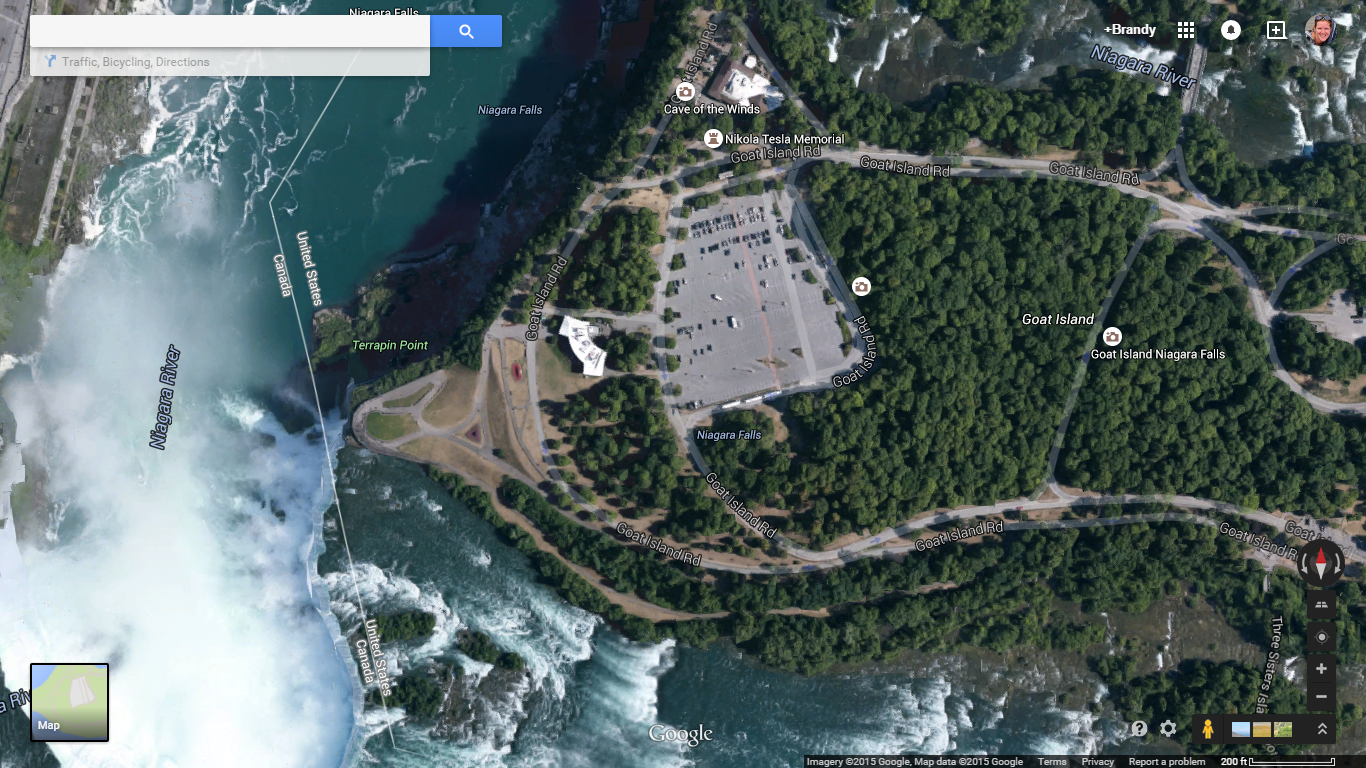 	Directions:  	